Ҡ а р а р                                                                                                                                 р е ш е н и е«О бюджете сельского поселения Юмашевский сельсовет муниципального района Чекмагушевский район Республики Башкортостан на 2019  год и на плановый период 2020 и 2021 годов»Совет сельского  поселения Юмашевский сельсовет муниципального района Чекмагушевский район  Республики Башкортостан РЕШИЛ:	1. Утвердить основные характеристики бюджета сельского  поселения  Юмашевский  сельсовет муниципального района Чекмагушевский район Республики Башкортостан  на 2019 год:1) прогнозируемый общий объем доходов  бюджета  сельского  поселения  Юмашевский  сельсовет муниципального района Чекмагушевский район Республики Башкортостан в сумме    2714,7 тыс. рублей;  2) общий объем расходов  бюджета  сельского  поселения  Юмашевский  сельсовет муниципального района Чекмагушевский район Республики Башкортостан в сумме            2714,7  тыс. рублей;3) дефицит  бюджета сельского  поселения  Юмашевский сельсовет муниципального района Чекмагушевский район Республики Башкортостан в сумме 0 рублей.2. Утвердить основные характеристики бюджета сельского  поселения Юмашевский    сельсовет муниципального района Чекмагушевский район Республики Башкортостан на плановый период 2020 и 2021 годов:1) прогнозируемый общий объем доходов  на 2020 год в сумме 2864,7 тыс. рублей и на 2021 год в сумме 2934,5 тыс. рублей;  2) общий объем расходов   на 2020 год в сумме 2864,7 тыс. рублей, в том числе условно утвержденные расходы в сумме  69,9 тыс. рублей,  и на 2021 год в сумме 2934,5 тыс. рублей, в том числе условно утвержденные расходы в сумме 139,7 тыс. рублей;  3) дефицит  на 2020 год в сумме 0 рублей и на 2021 год в сумме 0 рублей.3. Утвердить перечень главных администраторов доходов бюджета сельского поселения Юмашевский сельсовет муниципального района Чекмагушевский район Республики Башкортостан согласно приложению № 1 к настоящему Решению.4. Утвердить перечень главных администраторов источников финансирования дефицита бюджета сельского поселения Юмашевский сельсовет  муниципального района Чекмагушевский район Республики Башкортостан  согласно приложению № 2 к настоящему Решению.5. Установить поступления доходов в бюджет сельского поселения  Юмашевский сельсовет муниципального района Чекмагушевский район Республики Башкортостан:1) на 2019 год согласно приложению № 3 к настоящему Решению;2) на плановый период 2020 и 2021 годов согласно приложению № 4 к настоящему Решению.	6. Средства, поступающие во временное распоряжение получателей средств бюджета сельского поселения Юмашевский сельсовет, учитываются на счете, открываемом сельскому поселению в кредитных организациях с учетом положений	 бюджетного законодательства Российской Федерации, с отражением указанных операций на лицевых счетах, открытых получателям средств бюджета сельского поселения Юмашевский сельсовет.7. Утвердить в пределах общего объема расходов бюджета сельского поселения Юмашевский сельсовет муниципального района Чекмагушевский район Республики Башкортостан, установленного пунктом 1 настоящего Решения, распределение бюджетных ассигнований по разделам, подразделам, целевым статьям  (муниципальным программам и непрограммным направлениям деятельности), группам видов расходов классификации расходов бюджетов:1) на 2019 год согласно приложению № 5 к настоящему Решению;2) на плановый период 2020 и 2021 годов согласно приложению № 6 к настоящему Решению.Утвердить в пределах общего объема расходов бюджета сельского поселения  Юмашевский  сельсовет муниципального района Чекмагушевский район Республики Башкортостан, установленного пунктом 1 настоящего Решения, распределение бюджетных ассигнований по целевым статьям  (муниципальным программам  и непрограммным направлениям деятельности), группам видов расходов классификации расходов бюджетов:1) на 2019 год согласно приложению № 7 к настоящему Решению;2) на плановый период 2020 и 2021 годов согласно приложению № 8 к настоящему Решению.9. Утвердить ведомственную структуру расходов бюджета сельского  поселения  Юмашевский  сельсовет муниципального района Чекмагушевский район Республики Башкортостан:1) на 2019 год согласно приложению № 9 к настоящему Решению;2) на плановый период 2020 и 2021 годов согласно приложению № 10 к настоящему Решению10. Установить, что нормативные правовые акты сельского поселения Юмашевский сельсовет  муниципального района Чекмагушевский район Республики Башкортостан, предусматривающие принятие новых видов расходных обязательств или увеличение бюджетных ассигнований на исполнение существующих видов расходных обязательств сверх утвержденных в бюджете сельского поселения на 2019 год и на плановый период 2020 и 2021 годов, а также сокращающие его доходную базу, подлежат исполнению при изыскании дополнительных источников доходов бюджета сельского поселения  и (или) сокращении бюджетных ассигнований по конкретным статьям расходов бюджета сельского поселения  при условии внесения соответствующих изменений в настоящее решение.Проекты решений и иных нормативных правовых актов сельского поселения Юмашевский сельсовет  муниципального района Чекмагушевский  район Республики Башкортостан, требующие введения новых видов расходных обязательств или увеличения бюджетных ассигнований по существующим видам расходных обязательств сверх утвержденных в бюджете сельского поселения  на 2019 год и на плановый период 2020 и 2021 годов либо сокращающие его доходную базу, вносятся только при одновременном внесении предложений о дополнительных источниках доходов бюджета сельского поселения  и (или) сокращении бюджетных ассигнований по конкретным статьям расходов бюджета сельского поселения.Администрация сельского поселения Юмашевский сельсовет муниципального района Чекмагушевский район Республики Башкортостан  не вправе принимать решения, приводящие к увеличению в 2019-2021 годах численности муниципальных служащих и работников организаций бюджетной сферы.11. Установить предельный объем муниципального долга сельского поселения Юмашевский сельсовет муниципального района Чекмагушевский район Республики Башкортостан на 2019 год в сумме   0  рублей, на 2020 год в сумме   0  рублей, на 2021 год в сумме 0  рублей.Установить верхний предел муниципального  долга сельского поселения Юмашевский сельсовет муниципального района Чекмагушевский район Республики Башкортостан  на 1 января 2020 года в сумме  0  рублей, на 1 января 2021 года в сумме  0  рублей и на 1 января 2022 года в сумме  0  рублей, в том числе верхний предел долга по муниципальным  гарантиям на 1 января 2020 года в сумме  0  рублей, на 1 января 2021 года в сумме 0  рублей и на 1 января 2022 года в сумме 0   рублей.	12. Установить, что остатки средств бюджета сельского поселения Юмашевский сельсовет муниципального  района Чекмагушевский    район   по   состоянию на 1 января 2019 года в размере не более одной двенадцатой общего объема расходов бюджета сельского поселения направляются Администрацией сельского поселения Юмашевский сельсовет муниципального  района Чекмагушевский район Республики Башкортостан на покрытие временных кассовых разрывов, возникающих в ходе исполнения бюджета сельского поселения.	13. Установить, что  получатель средств  бюджета сельского поселения Юмашевский сельсовет муниципального района Чекмагушевский район Республики Башкортостан, при заключении муниципальных контрактов (гражданско-правовых договоров) на поставку товаров, выполнение работ, оказание услуг вправе предусматривать авансовые платежи в размерах, определенных Администрацией сельского поселения.  14.  Установить, что  резервный фонд сельского поселения Юмашевский сельсовет муниципального района Чекмагушевский  район Республики Башкортостан составляет  в 2019 году -  4,0  тыс. рублей, в 2020 году -  4,0  тыс.рублей, в 2021 году -  4,0 тыс. рублей.  	15. Настоящее решение вступает в силу с 1 января 2019 года.Глава сельского поселенияЮмашевский сельсоветмуниципального  района Чекмагушевский районРеспублики  Башкортостан			                           Р.Х. Салимгареева	                              с.Юмашево24  декабря  2018  года.  № 123БАШҠОРТОСТАН  РЕСПУБЛИКАҺЫСАҠМАҒОШ  РАЙОНЫ муниципаль районЫНЫҢ  ЙОМАШ АУЫЛ СОВЕТЫ АУЫЛ    БИЛӘмӘҺЕ СОВЕТЫ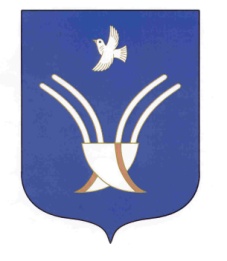 Совет сельского поселенияЮМАШЕВСКИЙ СЕЛЬСОВЕТмуниципального района Чекмагушевский район Республики Башкортостан